Pasākumu plāns 2019LUDZAS PILSĒTA UN LUDZAS NOVADS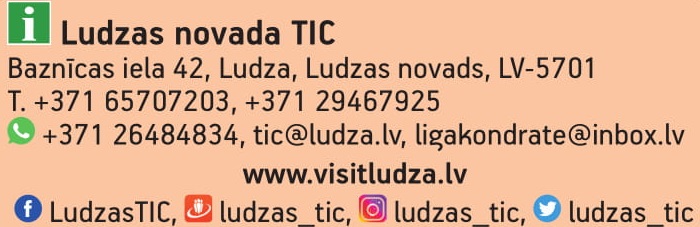  MēnesisDatumsPasākumsVietaAPRĪLIS20.Plkst. 9.00Lieldienu Zaļais tirgusLudzas Amatnieku centrsAPRĪLIS21.Plkst. 13.00Lieldienu sarīkojums „Speidi,nu sauleite,Leldinis reitā”.Ludzas Tautas namsAPRĪLISaprīlisO.Zvejsalnieka gleznu jubilejas izstāde “Mirkļa pieskāriens”Ludzas Novadpētniecības muzejsAPRĪLISaprīlisIzstāde “1949. gada 25.martu pieminot...”Ludzas Novadpētniecības muzejsMAIJS4.Plkst. 10.00Pavasara kross (skrējiens).Ludzas pilsētas ielasMAIJS4.Tūrisma sezonas atklāšana – atvērto durvju diena tūrisma objektosLudzas novada TICMAIJS4.Plkst. 13.00Baltā galdauta svētki „Man patīk dzīvot Latvijā”.Ludzas Novadpētniecības MuzejsMAIJS11.Autokross „Ludzas kauss”, 1.posms.Ludzas autokrosa trase „Makašāni”MAIJS18.Starptautiskā muzeju nakts.Ludzas Novadpētniecības MuzejsJŪNIJS1.Ģimenes sporta dienaLudzas Mazā ezera pludmaleJŪNIJS22.Starptautiskais kultūrvēstures festivāls „Sābri”.Ludzas pilskalnsJŪNIJS22.Autokross „Ludzas kauss”, 2.posmsLudzas autokrosa trase „Makašāni”JŪNIJS23.Vasaras saulgriežu svinēšana „Līgo jauni,līgo veci....”.Ludzas pilsētas parksJŪLIJS13.Autordziesmu festivāls.c. TutāniJŪLIJS13.„Lielā Ludzas zivs”. Makšķerēšanas sacensības.Ludzas Mazais ezersJŪLIJS20.Velobrauciens „Brīvs no atkarībām”.Ludzas pilsētas ielasJŪLIJS27.„Klaidoņu dienas – 2019”.Ludzas pilsētas parksJŪLIJS27.Autokross „Ludzas kauss”, 3.posmsLudzas autokrosa trase „Makašāni”AUGUSTS9.-10.Ludzas pilsētas svētki.Ludzas pilsētas parksAUGUSTS23.-24.Pilngadības svētki.-23.08. Starptautiskais jauniešu koncerts „Saules lietus”.-24.08. Rokgrupu koncerts „Little Rock”.Ludzas pilsētas parksSEPTEMBRIS02.Veloorientēšanās sacensības un vakara velobrauciens.Ludzas pilsētas ielasSEPTEMBRIS07.Autokross „Ludzas kauss”, 4.posmsLudzas autokrosa trase „Makašāni”SEPTEMBRIS27.Olimpiskā dienaSporta komplekss „Vārpa”OKTOBRIS17.Jauniešu erudītu konkurss - bez špikera „Trāpi simtniekā”.Ludzas Tautas namsOKTOBRIS26.„Lielā Ludzas zivs”. Makšķerēšanas sacensības.Ludzas Lielais ezersNOVEMBRIS6.Starpnovadu PII solistu konkurss „Draugu balsis”.Ludzas Tautas namsNOVEMBRIS11.Gaismas gājiens „Tev mūžam dzīvot, Latvija”. Ludzas novada pašvaldības administrācijas ēkas laukumsNOVEMBRIS17.Latvija Republikas proklamēšanas gadadiena „Šai zemē man visa pasaule”.Ludzas Tautas namsDECEMBRIS8.Lielās pilsētas egles iedegšana svētki „Tu esi pie eglītes”. Ludzas novada pašvaldības administrācijas ēkas laukumsDECEMBRIS26.Ziemassvētku koncerts „Ticot, mīlot un gaidot”. Ludzas novada pašvaldības administrācijas ēkas laukumsDECEMBRIS31.Gadu mijas  disko – balle „Gada slieksni pārkāpjot”.Ludzas Tautas nams